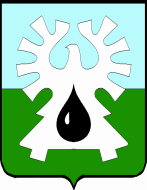 МУНИЦИПАЛЬНОЕ ОБРАЗОВАНИЕ ГОРОД УРАЙХанты-Мансийский автономный округ-ЮграАДМИНИСТРАЦИЯ ГОРОДА УРАЙПОСТАНОВЛЕНИЕот                                                                                                                №О внесении изменений в муниципальную программу «Формирование современной городской среды муниципального образования город Урай» на 2018-2022 годыВ соответствии со статьей 179 Бюджетного кодекса Российской Федерации, постановлением администрации города Урай от 26.04.2017 №1085 «О муниципальных программах муниципального образования городской округ город Урай» на основании решения Думы города Урай  от 30.05.2019  №31 «О бюджете городского округа город Урай на 2019 и плановый период 2020 и 2021 годов»:1. Внести изменения в муниципальную программу «Формирование современной городской среды муниципального образования город Урай» на 2018-2022 годы, утвержденную постановлением администрации города Урай от 26.09.2017 №2759, согласно приложению.2. Опубликовать постановление в газете «Знамя» и разместить на официальном сайте органов местного самоуправления города Урай в информационно-телекоммуникационной сети «Интернет».3. Контроль за выполнением постановления возложить на заместителя главы города Урай И.А. Фузееву.Глава города Урай	А.В. ИвановПриложение к постановлению администрации  города Урайот ____________  № ______Изменения в муниципальную программу «Формирование современной городской среды муниципального образования город Урай» на 2018-2022 годы1. В строке 10 паспорта муниципальной программы пункт 5 изложить в следующей редакции: «5. Увеличение доли граждан, принявших участие в решении вопросов развития городской среды, от общего количества граждан в возрасте от 14 лет, проживающих в муниципальном образовании,  на территории которого реализуется проект по созданию комфортной городской среды, с 8,2% до 17%.».2. Строку 12 паспорта муниципальной программы изложить в следующей редакции:«».3. Строку 13 паспорта муниципальной программы изложить в следующей редакции:«».4. Строку 1.1.5 таблицы 1 раздела 2 изложить в следующей редакции:«».5. Строку 1.1.6 таблицы 1 раздела 2 изложить в следующей редакции:«». 6. Строку 5 таблицы 1.1 раздела 2 изложить в следующей редакции:«                                                                                                                                                    ».7. Таблицу 2 раздела 2 изложить в новой редакции:«Таблица 2».8. Строку 1 таблицы 3 раздела 2 изложить в новой редакции:«9. Строку 1.1 таблицы 4 раздела 2 изложить в новой редакции:«	».10. Строку 1.4 таблицы 4 раздела 2 изложить в новой редакции:«11. Таблицу 1 приложения к муниципальной программе дополнить строкой 30 следующего содержания:«».12. Строку 17 таблицы 3 приложения к муниципальной программе изложить в следующей редакции:«».13. Таблицу 4 приложения к муниципальной программе дополнить строкой 7 следующего содержания:«».12.Параметры финансового обеспечения муниципальной программыОбъем финансирования программы по годам составляет:- 2018 г. – 51 955,3  тыс. руб.;- 2019 г. – 65 398,5 тыс. руб.;- 2020 г. – 23 530,6 тыс. руб.;- 2021 г. – 19 083,2 тыс. руб.; - 2022 г. – 161 739,5 тыс. руб.13.Параметры финансового обеспечения портфеля проектов, проекта, направленных в том числе на реализацию в Ханты-Мансийском автономном округе – Югре национальных проектов (программ)  Российской ФедерацииОбъем финансирования программы по годам составляет:- 2018 г. – 0,0  тыс., руб.;- 2019 г. –  25 001,5 тыс. руб.;- 2020 г. –  23 530,6 тыс. руб., - 2021 г. –  19 083,2 тыс. руб.;- 2022 г. –  159 488,3 тыс. руб. 1.1.5Доля граждан, принявших участие в решении вопросов развития городской среды, от общего количества граждан в возрасте от 14 лет, проживающих в муниципальном образовании, на территории которого реализуется проект по созданию комфортной городской среды   (1) %8,28,28,212,015,017,017,01.1.6Доля площади благоустроенных общественных  территорий от общей площади общественных территорий (нарастающим итогом) %18,3420,3039,2268,6268,6269,6969,695.Доля граждан, принявших участие в решении вопросов развития городской среды, от общего количества граждан в возрасте от 14 лет, проживающих в муниципальном образовании, на территории которого реализуется проект по созданию комфортной городской средычел.Показатель характеризует долю граждан, принявших участие в решении вопросов развития городской среды (участие в рейтинговом голосовании), от общего количества граждан в возрасте от 14 лет, проживающих в муниципальном образовании, на территории которого реализуется проект по созданию комфортной городской среды, Д =  ,  где:      Д - Доля граждан, принявших участие в решении вопросов развития городской среды, от общего количества граждан в возрасте от 14 лет, проживающих в муниципальном образовании, на территории которого реализуется проект по созданию комфортной городской средыП1 –  Количество граждан в возрасте от 14 лет, принявших участие в решении вопросов развития городской среды (участие в рейтинговом голосовании)П2 – Общее количество граждан в возрасте от 14 лет, проживающих на территории муниципального образования.Источник информации:- сайт Федеральной службы государственной статистики www.gks.ru (раздел «Официальная статистика»/»Базы даных»/»Показатели муниципальных образований»»Тюменская область»/»Население»);- итоговый протокол голосования по отбору общественных территорий, подлежащих благоустройству, проводимого МКУ «УГЗиП г.Урай»№Основные мероприятия муниципальной программыОтветственный исполнитель/соисполнитель муниципальной программыОтветственный исполнитель/соисполнитель муниципальной программыЦелевой показатель, №Источники финансированияФинансовые затраты на реализацию (тыс.рублей)Финансовые затраты на реализацию (тыс.рублей)Финансовые затраты на реализацию (тыс.рублей)Финансовые затраты на реализацию (тыс.рублей)Финансовые затраты на реализацию (тыс.рублей)Финансовые затраты на реализацию (тыс.рублей)Финансовые затраты на реализацию (тыс.рублей)Финансовые затраты на реализацию (тыс.рублей)№Основные мероприятия муниципальной программыОтветственный исполнитель/соисполнитель муниципальной программыОтветственный исполнитель/соисполнитель муниципальной программыЦелевой показатель, №Источники финансированияОбъем финансирования, (всего тыс. руб)в том числе по годам (тыс.руб)в том числе по годам (тыс.руб)в том числе по годам (тыс.руб)в том числе по годам (тыс.руб)в том числе по годам (тыс.руб)в том числе по годам (тыс.руб)в том числе по годам (тыс.руб)№Основные мероприятия муниципальной программыОтветственный исполнитель/соисполнитель муниципальной программыОтветственный исполнитель/соисполнитель муниципальной программыЦелевой показатель, №Источники финансированияОбъем финансирования, (всего тыс. руб)2018201920202020202120222022123345678991011111.Цель 1. Повышение качества и комфорта  городской среды на территории муниципального образования город УрайЦель 1. Повышение качества и комфорта  городской среды на территории муниципального образования город УрайЦель 1. Повышение качества и комфорта  городской среды на территории муниципального образования город УрайЦель 1. Повышение качества и комфорта  городской среды на территории муниципального образования город УрайЦель 1. Повышение качества и комфорта  городской среды на территории муниципального образования город УрайЦель 1. Повышение качества и комфорта  городской среды на территории муниципального образования город УрайЦель 1. Повышение качества и комфорта  городской среды на территории муниципального образования город УрайЦель 1. Повышение качества и комфорта  городской среды на территории муниципального образования город УрайЦель 1. Повышение качества и комфорта  городской среды на территории муниципального образования город УрайЦель 1. Повышение качества и комфорта  городской среды на территории муниципального образования город УрайЦель 1. Повышение качества и комфорта  городской среды на территории муниципального образования город УрайЦель 1. Повышение качества и комфорта  городской среды на территории муниципального образования город УрайЦель 1. Повышение качества и комфорта  городской среды на территории муниципального образования город Урай1.1.Задача 1. Обеспечение благоустройства территорий муниципального образования город Урай, разработка и внедрение универсальных механизмов вовлеченности заинтересованных граждан, организаций в реализацию мероприятий по благоустройству территорий муниципального образованияЗадача 1. Обеспечение благоустройства территорий муниципального образования город Урай, разработка и внедрение универсальных механизмов вовлеченности заинтересованных граждан, организаций в реализацию мероприятий по благоустройству территорий муниципального образованияЗадача 1. Обеспечение благоустройства территорий муниципального образования город Урай, разработка и внедрение универсальных механизмов вовлеченности заинтересованных граждан, организаций в реализацию мероприятий по благоустройству территорий муниципального образованияЗадача 1. Обеспечение благоустройства территорий муниципального образования город Урай, разработка и внедрение универсальных механизмов вовлеченности заинтересованных граждан, организаций в реализацию мероприятий по благоустройству территорий муниципального образованияЗадача 1. Обеспечение благоустройства территорий муниципального образования город Урай, разработка и внедрение универсальных механизмов вовлеченности заинтересованных граждан, организаций в реализацию мероприятий по благоустройству территорий муниципального образованияЗадача 1. Обеспечение благоустройства территорий муниципального образования город Урай, разработка и внедрение универсальных механизмов вовлеченности заинтересованных граждан, организаций в реализацию мероприятий по благоустройству территорий муниципального образованияЗадача 1. Обеспечение благоустройства территорий муниципального образования город Урай, разработка и внедрение универсальных механизмов вовлеченности заинтересованных граждан, организаций в реализацию мероприятий по благоустройству территорий муниципального образованияЗадача 1. Обеспечение благоустройства территорий муниципального образования город Урай, разработка и внедрение универсальных механизмов вовлеченности заинтересованных граждан, организаций в реализацию мероприятий по благоустройству территорий муниципального образованияЗадача 1. Обеспечение благоустройства территорий муниципального образования город Урай, разработка и внедрение универсальных механизмов вовлеченности заинтересованных граждан, организаций в реализацию мероприятий по благоустройству территорий муниципального образованияЗадача 1. Обеспечение благоустройства территорий муниципального образования город Урай, разработка и внедрение универсальных механизмов вовлеченности заинтересованных граждан, организаций в реализацию мероприятий по благоустройству территорий муниципального образованияЗадача 1. Обеспечение благоустройства территорий муниципального образования город Урай, разработка и внедрение универсальных механизмов вовлеченности заинтересованных граждан, организаций в реализацию мероприятий по благоустройству территорий муниципального образованияЗадача 1. Обеспечение благоустройства территорий муниципального образования город Урай, разработка и внедрение универсальных механизмов вовлеченности заинтересованных граждан, организаций в реализацию мероприятий по благоустройству территорий муниципального образованияЗадача 1. Обеспечение благоустройства территорий муниципального образования город Урай, разработка и внедрение универсальных механизмов вовлеченности заинтересованных граждан, организаций в реализацию мероприятий по благоустройству территорий муниципального образования1.1.1.Реализация основных мероприятий Федерального проекта «Формирование комфортной городской среды»Реализация основных мероприятий Федерального проекта «Формирование комфортной городской среды»МКУ «УГЗиП г.Урай»;МКУ «УКС г.Урай»1.1.1.1.1.2.1.1.3.1.1.4.1.1.5.1.1.6.1.1.7.Всего227 103,60,025 001,523 530,619 083,219 083,219 083,2159 488,31.1.1.Реализация основных мероприятий Федерального проекта «Формирование комфортной городской среды»Реализация основных мероприятий Федерального проекта «Формирование комфортной городской среды»МКУ «УГЗиП г.Урай»;МКУ «УКС г.Урай»1.1.1.1.1.2.1.1.3.1.1.4.1.1.5.1.1.6.1.1.7.Федеральный бюджет6713,70,06713,70,00,00,00,00,01.1.1.Реализация основных мероприятий Федерального проекта «Формирование комфортной городской среды»Реализация основных мероприятий Федерального проекта «Формирование комфортной городской среды»МКУ «УГЗиП г.Урай»;МКУ «УКС г.Урай»1.1.1.1.1.2.1.1.3.1.1.4.1.1.5.1.1.6.1.1.7.Бюджет Ханты-Мансийского автономного округа - Югры35 465,50,014 158,611 765,39 541,69 541,69 541,60,01.1.1.Реализация основных мероприятий Федерального проекта «Формирование комфортной городской среды»Реализация основных мероприятий Федерального проекта «Формирование комфортной городской среды»МКУ «УГЗиП г.Урай»;МКУ «УКС г.Урай»1.1.1.1.1.2.1.1.3.1.1.4.1.1.5.1.1.6.1.1.7.Бюджет городского округа город Урай184 924,40,04129,211 765,39 541,69 541,69 541,6159 488,31.1.1.Реализация основных мероприятий Федерального проекта «Формирование комфортной городской среды»Реализация основных мероприятий Федерального проекта «Формирование комфортной городской среды»МКУ «УГЗиП г.Урай»;МКУ «УКС г.Урай»1.1.1.1.1.2.1.1.3.1.1.4.1.1.5.1.1.6.1.1.7.Иные источники финансирования (привлечённые)0,00,00,00,00,00,00,00,01.1.2.Благоустройство территорий муниципального образованияБлагоустройство территорий муниципального образованияМКУ «УГЗиП г.Урай»;МКУ «УКС г.Урай»;МКУ «УЖКХ г.Урай»1.1.1.1.1.2.1.1.6.1.1.7.Всего89 069,451713,537 355,90,00,00,00,00,01.1.2.Благоустройство территорий муниципального образованияБлагоустройство территорий муниципального образованияМКУ «УГЗиП г.Урай»;МКУ «УКС г.Урай»;МКУ «УЖКХ г.Урай»1.1.1.1.1.2.1.1.6.1.1.7.Федеральный бюджет2767,92767,90,00,00,00,00,00,01.1.2.Благоустройство территорий муниципального образованияБлагоустройство территорий муниципального образованияМКУ «УГЗиП г.Урай»;МКУ «УКС г.Урай»;МКУ «УЖКХ г.Урай»1.1.1.1.1.2.1.1.6.1.1.7.Бюджет Ханты-Мансийского автономного округа - Югры6 458,56458,50,00,00,00,00,00,01.1.2.Благоустройство территорий муниципального образованияБлагоустройство территорий муниципального образованияМКУ «УГЗиП г.Урай»;МКУ «УКС г.Урай»;МКУ «УЖКХ г.Урай»1.1.1.1.1.2.1.1.6.1.1.7.Бюджет городского округа город Урай79 772,742416,837 355,90,00,00,00,00,01.1.2.Благоустройство территорий муниципального образованияБлагоустройство территорий муниципального образованияМКУ «УГЗиП г.Урай»;МКУ «УКС г.Урай»;МКУ «УЖКХ г.Урай»1.1.1.1.1.2.1.1.6.1.1.7.Иные источники финансирования (привлечённые)70,370,30,00,00,00,00,00,01.1.3.Изготовление и установка объектов внешнего благоустройства  на общественных территорияхИзготовление и установка объектов внешнего благоустройства  на общественных территорияхМКУ «УГЗиП г.Урай»;МКУ«УКС г.Урай»;МКУ «УЖКХ г.Урай»1.1.8Всего4 689,10,02 660,30,00,00,00,02 028,81.1.3.Изготовление и установка объектов внешнего благоустройства  на общественных территорияхИзготовление и установка объектов внешнего благоустройства  на общественных территорияхМКУ «УГЗиП г.Урай»;МКУ«УКС г.Урай»;МКУ «УЖКХ г.Урай»1.1.8Федеральный бюджет0,00,00,00,00,00,00,00,01.1.3.Изготовление и установка объектов внешнего благоустройства  на общественных территорияхИзготовление и установка объектов внешнего благоустройства  на общественных территорияхМКУ «УГЗиП г.Урай»;МКУ«УКС г.Урай»;МКУ «УЖКХ г.Урай»1.1.8Бюджет Ханты-Мансийского автономного округа - Югры0,00,00,00,00,00,00,00,01.1.3.Изготовление и установка объектов внешнего благоустройства  на общественных территорияхИзготовление и установка объектов внешнего благоустройства  на общественных территорияхМКУ «УГЗиП г.Урай»;МКУ«УКС г.Урай»;МКУ «УЖКХ г.Урай»1.1.8Бюджет городского округа город Урай4689,10,02 660,30,00,00,00,02 028,81.1.3.Изготовление и установка объектов внешнего благоустройства  на общественных территорияхИзготовление и установка объектов внешнего благоустройства  на общественных территорияхМКУ «УГЗиП г.Урай»;МКУ«УКС г.Урай»;МКУ «УЖКХ г.Урай»1.1.8Иные источники финансирования0,00,00,00,00,00,00,00,01.1.4Проведение конкурсов по благоустройству территорий города Урай, участие в конкурсахПроведение конкурсов по благоустройству территорий города Урай, участие в конкурсахМКУ«УГЗиП г.Урай»МКУ «УЖКХ г.Урай»1.1.9Всего845,0241,8380,80,00,00,00,0222,41.1.4Проведение конкурсов по благоустройству территорий города Урай, участие в конкурсахПроведение конкурсов по благоустройству территорий города Урай, участие в конкурсахМКУ«УГЗиП г.Урай»МКУ «УЖКХ г.Урай»1.1.9Федеральный бюджет0,00,00,00,00,00,00,00,01.1.4Проведение конкурсов по благоустройству территорий города Урай, участие в конкурсахПроведение конкурсов по благоустройству территорий города Урай, участие в конкурсахМКУ«УГЗиП г.Урай»МКУ «УЖКХ г.Урай»1.1.9Бюджет Ханты-Мансийского автономного округа - Югры0,00,00,00,00,00,00,00,01.1.4Проведение конкурсов по благоустройству территорий города Урай, участие в конкурсахПроведение конкурсов по благоустройству территорий города Урай, участие в конкурсахМКУ«УГЗиП г.Урай»МКУ «УЖКХ г.Урай»1.1.9Бюджет городского округа город Урай845,0241,8380,80,00,00,00,0222,41.1.4Проведение конкурсов по благоустройству территорий города Урай, участие в конкурсахПроведение конкурсов по благоустройству территорий города Урай, участие в конкурсахМКУ«УГЗиП г.Урай»МКУ «УЖКХ г.Урай»1.1.9Иные источники финансирования0,00,00,00,00,00,00,00,0ИТОГО ИТОГО ИТОГО ИТОГО ИТОГО Всего321 707,151 955,365 398,523 530,619 083,219 083,219 083,2161 739,5ИТОГО ИТОГО ИТОГО ИТОГО ИТОГО Федеральный бюджет9 481,62 767,96 713,70,00,00,00,00,0ИТОГО ИТОГО ИТОГО ИТОГО ИТОГО Бюджет Ханты-Мансийского автономного округа - Югры41 924,06 458,514 158,611 765,39 541,69 541,69 541,60,0ИТОГО ИТОГО ИТОГО ИТОГО ИТОГО Бюджет городского округа город Урай270 231,242 658,644 526,211 765,39 541,69 541,69 541,6161 739,5ИТОГО ИТОГО ИТОГО ИТОГО ИТОГО Иные источники финансирования (привлечённые)70,370,30,00,00,00,00,00,0В том числе по муниципальным проектам, проектам, портфелям проектов Ханты-Мансийского автономного округа - Югры (в том числе направленных на реализацию национальных и федеральных проектов Российской Федерации): Федерального проекта «Формирование комфортной городской среды»В том числе по муниципальным проектам, проектам, портфелям проектов Ханты-Мансийского автономного округа - Югры (в том числе направленных на реализацию национальных и федеральных проектов Российской Федерации): Федерального проекта «Формирование комфортной городской среды»В том числе по муниципальным проектам, проектам, портфелям проектов Ханты-Мансийского автономного округа - Югры (в том числе направленных на реализацию национальных и федеральных проектов Российской Федерации): Федерального проекта «Формирование комфортной городской среды»В том числе по муниципальным проектам, проектам, портфелям проектов Ханты-Мансийского автономного округа - Югры (в том числе направленных на реализацию национальных и федеральных проектов Российской Федерации): Федерального проекта «Формирование комфортной городской среды»В том числе по муниципальным проектам, проектам, портфелям проектов Ханты-Мансийского автономного округа - Югры (в том числе направленных на реализацию национальных и федеральных проектов Российской Федерации): Федерального проекта «Формирование комфортной городской среды»Всего227 103,60,025 001,523 530,619 083,219 083,219 083,2159 488,3В том числе по муниципальным проектам, проектам, портфелям проектов Ханты-Мансийского автономного округа - Югры (в том числе направленных на реализацию национальных и федеральных проектов Российской Федерации): Федерального проекта «Формирование комфортной городской среды»В том числе по муниципальным проектам, проектам, портфелям проектов Ханты-Мансийского автономного округа - Югры (в том числе направленных на реализацию национальных и федеральных проектов Российской Федерации): Федерального проекта «Формирование комфортной городской среды»В том числе по муниципальным проектам, проектам, портфелям проектов Ханты-Мансийского автономного округа - Югры (в том числе направленных на реализацию национальных и федеральных проектов Российской Федерации): Федерального проекта «Формирование комфортной городской среды»В том числе по муниципальным проектам, проектам, портфелям проектов Ханты-Мансийского автономного округа - Югры (в том числе направленных на реализацию национальных и федеральных проектов Российской Федерации): Федерального проекта «Формирование комфортной городской среды»В том числе по муниципальным проектам, проектам, портфелям проектов Ханты-Мансийского автономного округа - Югры (в том числе направленных на реализацию национальных и федеральных проектов Российской Федерации): Федерального проекта «Формирование комфортной городской среды»Федеральный бюджет6 713,70,06 713,70,00,00,00,00,0В том числе по муниципальным проектам, проектам, портфелям проектов Ханты-Мансийского автономного округа - Югры (в том числе направленных на реализацию национальных и федеральных проектов Российской Федерации): Федерального проекта «Формирование комфортной городской среды»В том числе по муниципальным проектам, проектам, портфелям проектов Ханты-Мансийского автономного округа - Югры (в том числе направленных на реализацию национальных и федеральных проектов Российской Федерации): Федерального проекта «Формирование комфортной городской среды»В том числе по муниципальным проектам, проектам, портфелям проектов Ханты-Мансийского автономного округа - Югры (в том числе направленных на реализацию национальных и федеральных проектов Российской Федерации): Федерального проекта «Формирование комфортной городской среды»В том числе по муниципальным проектам, проектам, портфелям проектов Ханты-Мансийского автономного округа - Югры (в том числе направленных на реализацию национальных и федеральных проектов Российской Федерации): Федерального проекта «Формирование комфортной городской среды»В том числе по муниципальным проектам, проектам, портфелям проектов Ханты-Мансийского автономного округа - Югры (в том числе направленных на реализацию национальных и федеральных проектов Российской Федерации): Федерального проекта «Формирование комфортной городской среды»Бюджет Ханты-Мансийского автономного округа - Югры35 465,50,014 158,611 765,39 541,69 541,69 541,60,0В том числе по муниципальным проектам, проектам, портфелям проектов Ханты-Мансийского автономного округа - Югры (в том числе направленных на реализацию национальных и федеральных проектов Российской Федерации): Федерального проекта «Формирование комфортной городской среды»В том числе по муниципальным проектам, проектам, портфелям проектов Ханты-Мансийского автономного округа - Югры (в том числе направленных на реализацию национальных и федеральных проектов Российской Федерации): Федерального проекта «Формирование комфортной городской среды»В том числе по муниципальным проектам, проектам, портфелям проектов Ханты-Мансийского автономного округа - Югры (в том числе направленных на реализацию национальных и федеральных проектов Российской Федерации): Федерального проекта «Формирование комфортной городской среды»В том числе по муниципальным проектам, проектам, портфелям проектов Ханты-Мансийского автономного округа - Югры (в том числе направленных на реализацию национальных и федеральных проектов Российской Федерации): Федерального проекта «Формирование комфортной городской среды»В том числе по муниципальным проектам, проектам, портфелям проектов Ханты-Мансийского автономного округа - Югры (в том числе направленных на реализацию национальных и федеральных проектов Российской Федерации): Федерального проекта «Формирование комфортной городской среды»Бюджет городского округа город Урай184 924,40,04 129,211 765,39 541,69 541,69 541,6159 488,3В том числе по муниципальным проектам, проектам, портфелям проектов Ханты-Мансийского автономного округа - Югры (в том числе направленных на реализацию национальных и федеральных проектов Российской Федерации): Федерального проекта «Формирование комфортной городской среды»В том числе по муниципальным проектам, проектам, портфелям проектов Ханты-Мансийского автономного округа - Югры (в том числе направленных на реализацию национальных и федеральных проектов Российской Федерации): Федерального проекта «Формирование комфортной городской среды»В том числе по муниципальным проектам, проектам, портфелям проектов Ханты-Мансийского автономного округа - Югры (в том числе направленных на реализацию национальных и федеральных проектов Российской Федерации): Федерального проекта «Формирование комфортной городской среды»В том числе по муниципальным проектам, проектам, портфелям проектов Ханты-Мансийского автономного округа - Югры (в том числе направленных на реализацию национальных и федеральных проектов Российской Федерации): Федерального проекта «Формирование комфортной городской среды»В том числе по муниципальным проектам, проектам, портфелям проектов Ханты-Мансийского автономного округа - Югры (в том числе направленных на реализацию национальных и федеральных проектов Российской Федерации): Федерального проекта «Формирование комфортной городской среды»Иные источники финансирования (привлечённые)0,00,00,00,00,00,00,00,01Портфель проектов «Жилье и городская среда»Реализация основных мероприятий Федерального проекта «Формирование комфортной городской среды»1.1.1.Повышение качества и комфорта  городской среды на территории муниципального образования город Урай12.2022Всего227 103,60,025 001,523 530,619 083,2159 488,3Портфель проектов «Жилье и городская среда»Реализация основных мероприятий Федерального проекта «Формирование комфортной городской среды»1.1.1.Повышение качества и комфорта  городской среды на территории муниципального образования город Урай12.2022Федеральный бюджет6 713,70,06 713,70,00,00,0Портфель проектов «Жилье и городская среда»Реализация основных мероприятий Федерального проекта «Формирование комфортной городской среды»1.1.1.Повышение качества и комфорта  городской среды на территории муниципального образования город Урай12.2022Бюджет Ханты-Мансийского автономного округа - Югры35 465,50,014 158,611 765,39 541,60,0Портфель проектов «Жилье и городская среда»Реализация основных мероприятий Федерального проекта «Формирование комфортной городской среды»1.1.1.Повышение качества и комфорта  городской среды на территории муниципального образования город Урай12.2022Бюджет городского округа город Урай184 924,40,04 129,211 765,39 541,6159 488,3Портфель проектов «Жилье и городская среда»Реализация основных мероприятий Федерального проекта «Формирование комфортной городской среды»1.1.1.Повышение качества и комфорта  городской среды на территории муниципального образования город Урай12.2022Иные источники финансирования (привлечённые)0,00,00,00,00,00,0Итого по портфелю проектовИтого по портфелю проектовИтого по портфелю проектовИтого по портфелю проектовИтого по портфелю проектовВсего227 103,60,025 001,523 530,619 083,2159 488,3Итого по портфелю проектовИтого по портфелю проектовИтого по портфелю проектовИтого по портфелю проектовИтого по портфелю проектовФедеральный бюджет6 713,70,06 713,70,00,00,0Итого по портфелю проектовИтого по портфелю проектовИтого по портфелю проектовИтого по портфелю проектовИтого по портфелю проектовБюджет Ханты-Мансийского автономного округа - Югры35 465,50,014 158,611 765,39 541,60,0Итого по портфелю проектовИтого по портфелю проектовИтого по портфелю проектовИтого по портфелю проектовИтого по портфелю проектовБюджет городского округа город Урай184 924,40,014 129,211 765,39 541,6159 488,3Итого по портфелю проектовИтого по портфелю проектовИтого по портфелю проектовИтого по портфелю проектовИтого по портфелю проектовИные источники финансирования (привлечённые)0,00,00,00,00,00,01.1Реализация основных мероприятий Федерального проекта «Формирование комфортной городской среды»Реализация мероприятий по благоустройству территорий муниципального образования, в том числе площадей, набережных, улиц, пешеходных зон, скверов, парков, иных общественных территорий и дворовых территорий, прилегающих к многоквартирным домам, включающих:а) проведение строительно-монтажных работ территорий, подлежащих благоустройству;б) мероприятия, направленных на решение вопросов развития городской среды при участии граждан, проживающих в муниципальном образовании:- рейтинговое голосование;- иные мероприятия.Указ Президента Российской Федерации от 07.05.2018 № 204 «О национальных целях и стратегических задачах развития Российской Федерации на период до 2024 года», постановление администрации города Урай от 30.06.2017 №1876 «О реализации приоритетного проекта «Формирование комфортной городской среды», приложение к настоящей муниципальной программе.  Доля площади благоустроенных дворовых  территорий от общей площади дворовых территорий (нарастающим итогом, Количество благоустроенных дворовых территорий (нарастающим итогом),Доля финансового участия заинтересованных лиц при реализации мероприятий по благоустройству дворовой территории в рамках минимального перечня работ по благоустройству,Доля финансового участия заинтересованных лиц при реализации мероприятий по благоустройству дворовой территории в рамках дополнительного перечня работ по благоустройству,Доля граждан, принявших участие в решении вопросов развития городской среды, от общего количества граждан в возрасте от 14 лет, проживающих в муниципальном образовании, на территории которого реализуется проект по созданию комфортной городской среды.Доля площади благоустроенных общественных  территорий от общей площади общественных территорий (нарастающим итогом), Количество благоустроенных общественных территорий (нарастающим итогом).1.4.Проведение конкурсов по благоустройству территорий города Урай, участие в конкурсахРеализация мероприятий по благоустройству территорий муниципального образования, путем проведения городских конкурсов на создание элементов благоустройства, с участием граждан муниципального образования, включающих:а) материальное вознаграждение победителей конкурсов, граждан муниципального образования;б) приобретение наградной атрибутики.в)  разработка конкурсной документации на благоустройство территорий;г) иные мероприятия.Федеральный закон от 06.10.2003 №131-ФЗ «Об общих принципах организации местного самоуправления в Российской Федерации», решение Думы города Урай от 28.06.2018 №31 «О Правилах благоустройства территории города Урай», постановление администрации города Урай о проведении городского конкурса «Гениальный мастер», постановление администрации города Урай о проведении городского конкурса «Зимняя сказка», постановление администрации города Урай о проведении городского конкурса «Город цветов»,Всероссийский конкурс лучших проектов создания комфортной городской средыКоличество участников конкурсов по благоустройству на территориях города Урай.30территория жилого дома №49а мкр 2252,017территория  мкр. 1 вдоль ул. Ленина – «Бульвар Содружества»18443,67территория  мкр. 1 вдоль ул. Ленина – «Бульвар Содружества»2020